Appendice VIII
Proposition de résumé sur l’état des stocks – albacore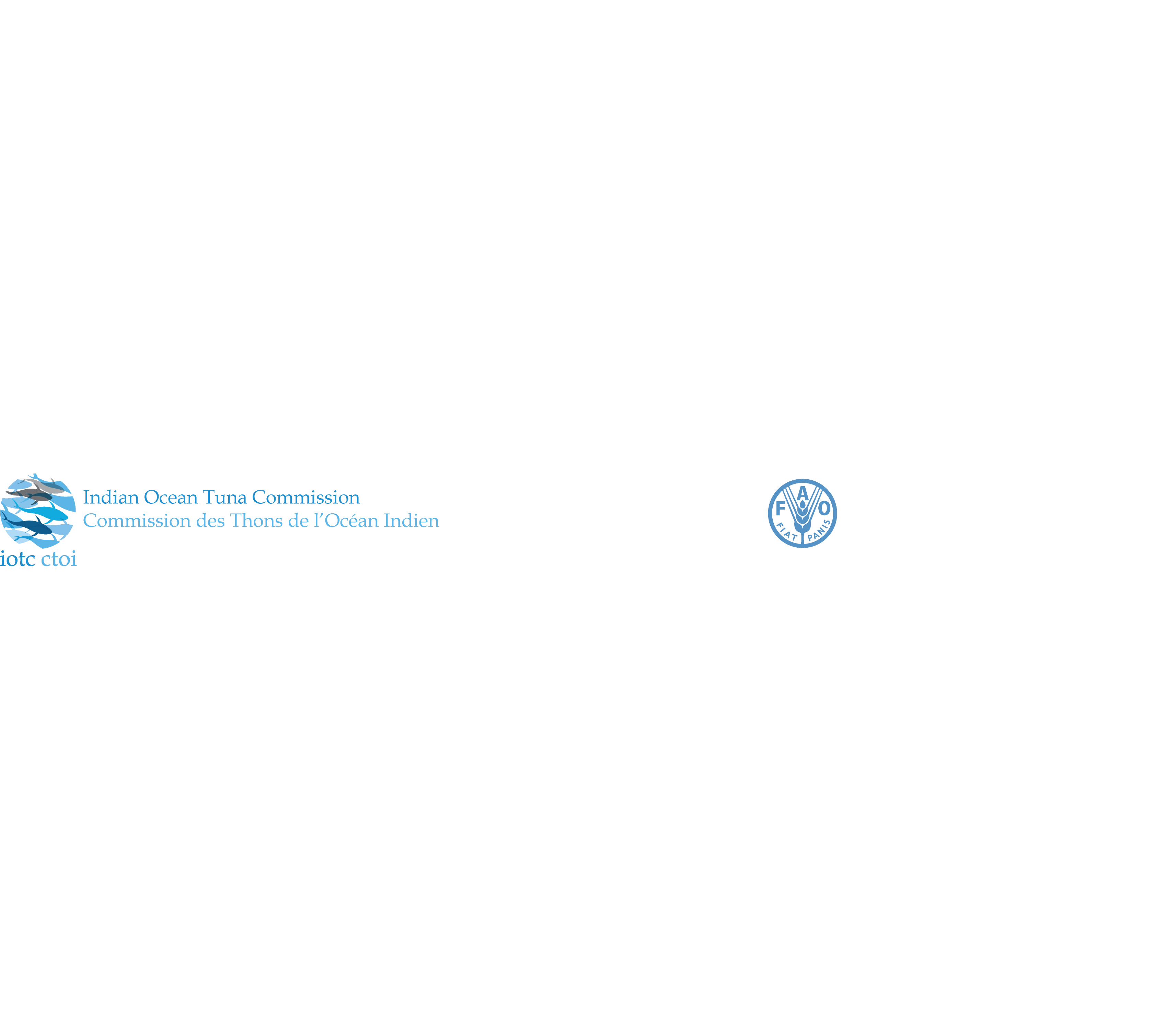 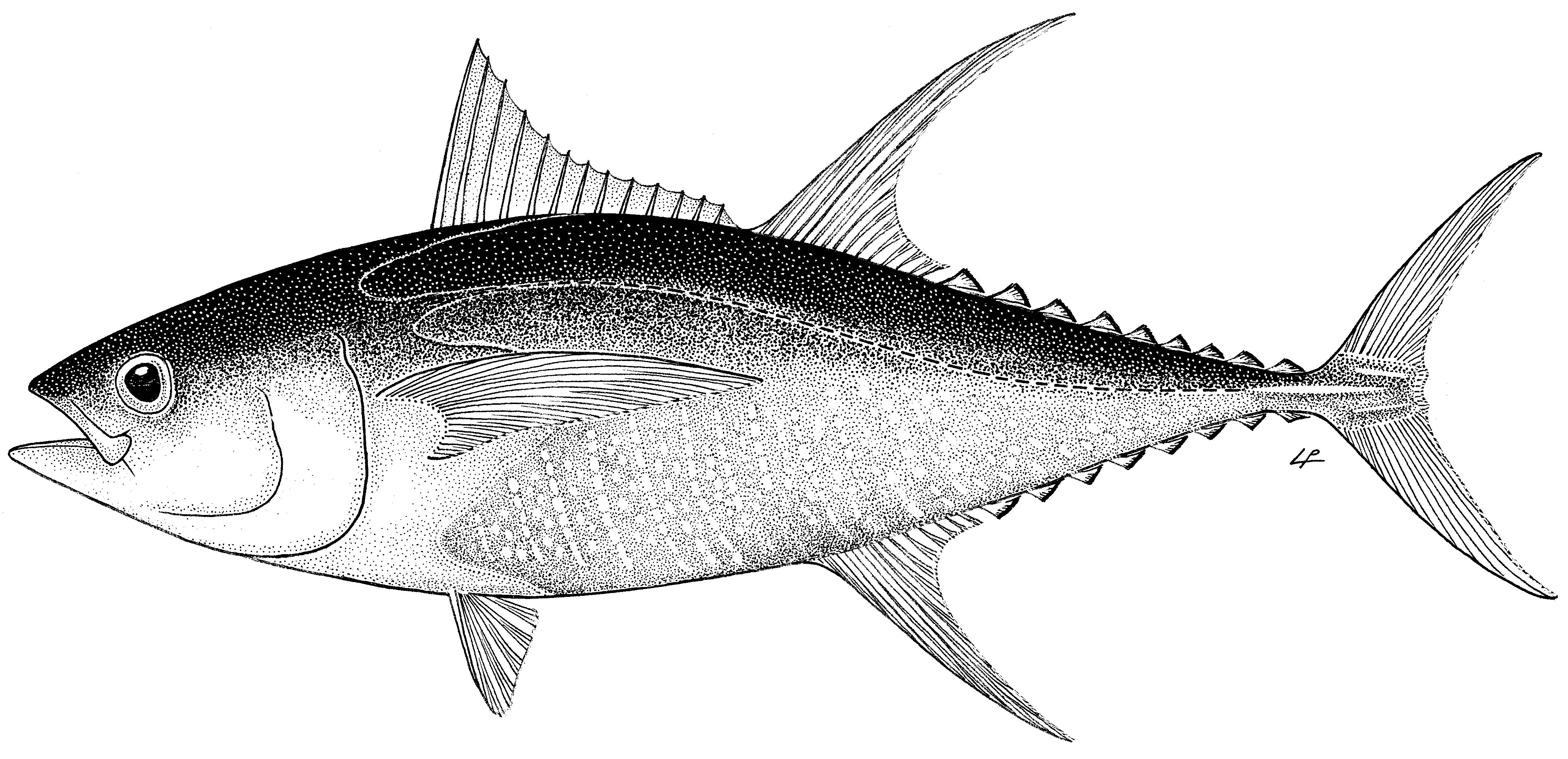 État de la ressource d’albacore (YFT : Thunnus albacares) de l’océan Indien Tableau 1. Albacore : état de l’albacore (Thunnus albacares) de l’océan Indien.1 Limites pour l’océan Indien = zone de compétence de la CTOI2 Proportion des captures estimées ou partiellement estimées par le Secrétariat de la CTOI en 2017 : 24%.* Probabilité estimée que le stock soit dans le quadrant correspondant du graphe de Kobe (voir ci-dessous), dérivée des intervalles de confiance associés à l’état actuel du stock. Les intervalles de confiance de SB2017/SB0 n’ont pas été estimés pour les modèles utilisésStock de l’océan Indien – Avis de gestionAucun avis de gestion détaillé n’a été fourni durant cette réunion car les projections n’avaient pas encore été réalisées. Cela sera fait en intersessions puis présenté et discuté lors du 21e Comité scientifique. Ce résumé exécutif sera alors mis à jour et complété. Zone1IndicateursIndicateursDétermination de l’état du stock 2018océan IndienCaptures 20172 :Captures moyennes 2013-2017 :PME (1000 t) (IC 80%) :FPME (IC 80%) :SBPME (1000 t) (IC 80%) :F2017/FPME (IC 80%) :SB2017/SBPME (IC 80%) :SB2017/SB0 (IC 80%) :409 101 t 399 830 t403 (339–436)0,17 (0,13–0,17)1069 (789–1387)1,20 (1,00–1,71)0,83 (0,74–0,97)0,30 (n.d.– n.d.)Légende du code couleurStock surexploité
(SBannée/SBPME< 1)Stock non surexploité
(SBannée/SBPME≥ 1)Stock sujet à la surpêche (Fannée/FPME> 1)67,6%3,7%Stock non sujet à la surpêche (Fannée/FPME≤ 1)27,3%1,4%Pas évalué/incertain